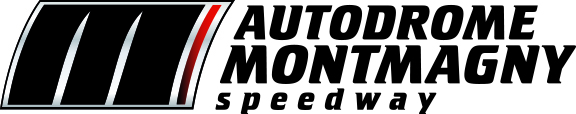  En date du :10 avril 2019 RÈGLEMENTS  <CLASSE HOBBY>VOITUREStock d’origine 4 cylindres ou V6. Pas de 4 roues motrices et la voiture devra être complète. Toutes les ouvertures laissées par l’enlèvement de pièces et/ou la corrosion doivent être bouchées avec de la tôle. Numéro sur le toit et dans les portes. Minimum 20 pouces, lisible et propre. Votre numéro aussi sur le pare-brise en bas de la bande du commanditaire, minimum 10 pouces de haut en blanc.MOTEURMoteur stock maximum 150 HP (INSCRIRE LE NOMBRE DE HP SUR LE CAPOT)Filtre à air conique accepté (P-FLOW) avec la tubulure d’origine. Headers interdits.TRANSMISSIONTransmission libre au choix de la voiture. Le pilote doit mentionner le type de transmission à l’inspecteur. Il est interdit d’inter-changer des <gears> à l’exception de la transmission Honda DX. La gear de la 3ième peut être remplacé par celle-ci : MF-TRS-01D3 1,565 disponible chez Jack Performance, dépositaire Mfactory ou chez un autre vendeur de pièces.SUSPENSIONSuspension Stock de la voiture. Aucune pièce ne peut être modifié à l’exception des coil springs qui doivent être d’origine mais peuvent être coupés ou chauffés mais non ajustable. Minimum 5 pouces de hauteur sous le frame avec le pilote.ROUES ET PNEUSRoues maximum 16 pouces et 2 pouces de  camber permis. Quatre (4) pneus de même dimension d’été ou 4 saisons. Maximum 205 de largeur. Série 55 minimum. Tread Wear minimum 300.SÉCURITEExtincteur 2.5LBS bien fixé à bord de la voiture. Casque Dot ou Snell. Toutes les vitres, lumières et miroir extérieur devront être enlevés sauf le pare-brise. Un miroir intérieur côté conducteur permis.Filet obligatoire dans la porte du conducteur. Vêtements à manches longues obligatoires.Les pesées doivent être à l’intérieur de la voiture fixées avec 2 bolts d’un minimum 3/8. Elles doivent être peintes en blanc et portées de la voiture. POIDS2000 LBS minimum pour 100 HP. Ajouter 10 LBS par HP supplémentaire.POIDS MAXIMUM À GAUCHE : 54%FREINS         Aucun frein ventilé n’est accepté.ORDINATEURL’ordinateur électronique de la voiture doit être et rester d’origine.AVIS IMPORTANT :  RACECEIVER OBLIGTOIRETRANSPONDEURLa location de transpondeur est obligatoire pour chaque programme.AUTRE AVIS IMPORTANT :UNE VOITURE TROP PERFORMANTE PEUT SE VOIR AJOUTER DU POIDS À LA DISCRÉTION DE L’INSPERCTEUR.Tout ce qui n’est pas écrit comme permis sera considéré comme interditAndré Poulin, Directeur de coursesAndre.poulin@seriesportsman.caEt André Gagnon, Directeur des relations publiquesAndre.gagnon1428@videotron.ca